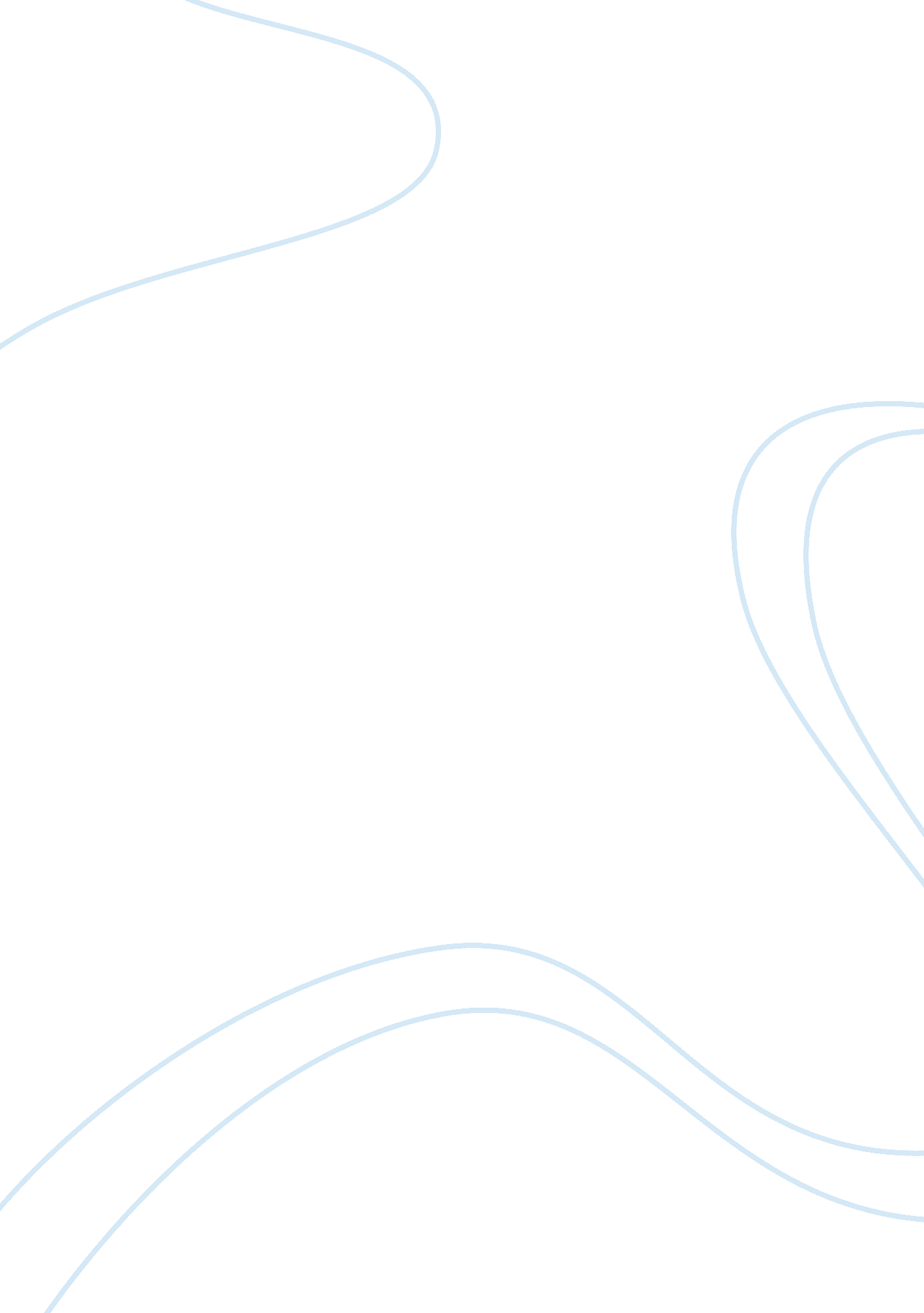 Hercules script essay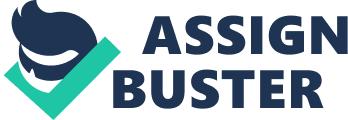 HERCULES Narrator: Long ago, in the ancient land of  Greece, there was a golden age of powerful gods and extraordinary heroes. And the greatest and strongest of all these heroes was the mighty Hercules. Hercules was the son of Zeus, the most powerful God. Zeus fell in love with a beautiful woman named Alcmene. Alcmene’s husband was away for a while. Zeus made Alcmene pregnant. Alcmene: (beside the river washing clothes) (thunder effect)  (Zeus came) (light effects and thunder sound) This made Hera so angry. Since Zeus was not a good husband to his wife. She tried to prevent the baby from being born. 2nd SCENE] (Alcmene gave birth): baling hilak ni jhocy.. Scully(midwife): Its a boy!!! Jhocy: Give him to me, I’ll name him Hercules. (The name Hercules means glorious gift of Hera in Greek. And that made Hera more angry. She plotted schemes to kill the baby. ) [3rd SCENE] (Setting: Crib, Snake thingy. ) Hera remained angry. How could she get even? Hera knew that she would lose in a fight, and that she wasn’t powerful enough to prevent Zeus from having his way. Hera: I’ll make his life miserable. I’ll pay Zeus back for his infidelity, I’ll make Hercules’ life miserable. [4th SCENE] When Hercules grew up, he became a very strong warrior. He married Megara and they had a happy family. (music) But Hera continued to seek revenge. She disguised herself as a mortal and planned to ruin the happy marriage. Hera: Is this the land where the famous hero named Hercules lived? Megara: Yes, Why do you ask? Hera: I know him. We met and he told me to run away with him. He promised his love to me and I am here to fulfill that promise. Hera: (shocked) dalagan pauli. [5th SCENE] (ga hilak si nikki. ni duol si dyle) Hercules: Megara what’s wrong? Megara: YOU BETRAYED ME! Hercules: What are you saying? Megara: I met a woman when I was in the market, she told me everything. EVERYTHING BETWEEN YOU AND HER!!! Hercules: (confused) I don’t know what your talking about. Voice over Hera: She’s making it all up Hercules. She’s the one who wants to get rid of you. She had an affair. She’s guilty. KILL HER! KILL Her!! Hercules: Who are you? Hera: I am your guardian. Kill her, kill your family, they deserve it. Hercules: arrrgghhh!! (grabs his sword and kills his wife. Then his children. after that, he then realized what he just did. (sobbing, regret) (Hercules went outside his house) Hercules: I myself am the murderer of my dearest. Amphytrion: Yes, but you were out of your mind. (trembling) Hercules: Shall I spear my own life? Then, I will avenge upon myself these deaths. Hercules prayed to Apollo, He is the god of sun. He had many divine responsibilities. He was also the god of healing and music. The Greeks believed that Apollo knew what would happen in the future, he could advise the people how to act. Hercules: I killed my dear ones. Help me get rid of this evil inside me. Apollo: You have been spared my dear one, in the town of Delphi you shall seek the Delphic oracle. You will find the answers there. (Hercules traveled to Delphi and confronted the oracle. ) Oracle: (scrutinized Hercules) You need to be purified. And only a terrible pennants can do that. Go to my cousin, Eurystheus, king of Mycenae and submit to whatever he demands. Narrator: The oracle knew what Eurystheus was like and he would beyond question purge Hercules thoroughly. Eurystheus was by no means stupid. But of a very ingenious turn of mind, and when the strongest man on earth came to him humbly, He devise a series of difficult and dangerous penances. It was said that Eurysthues was helped and urged on by Hera. King Eurysthues: I am here to give you the 12 labors. Your first task is to kill the lion of Nemea. He is a beast no weapons could wound. The second, you go to Lerna and kill Hydra, a creature with nine heads. The third,  bring back alive a stag with horns of gold. The fourth, capture a great boar, in mount Erymantus. The fifth, you must clean the Augean stables in a single day. The six, drive away the Stimphalian birds. The seventh, go to Crete and fetch beautiful savage bull that Poseidon had given Minos. The eighth, get the man eating snares of king Diomedes. The ninth, bring back the girdle of Hippolyta. The tenth, bring back the cattle of Geryon, a monster with three bodies. The eleventh, is you should bring back the golden apples of the Hesperides. And the last is, bring Cerberus, the three headed dog, up from Hades. Narrator: Hercules went and accomplished all 12 labors given to him by King Eurystheus. But still, he felt tranquil and never at ease. He continued to take on many adventures, even after his 12 labors. One of those adventure that he encountered was when he fought with Achelous, the river god. Deianira: (naligo sa river) Achelous: (watching Deianira) Hercules: (saw then watch then na bighani) Hercules: (nakabantay ni achelous naglantaw, so iyang g. duol) Achelous: I want her but I don’t want to fight. Hercules: Let us fight, I will fight with my might. Achelous: No, let us talk this out. I do not want to fight to/with you. Hercules: My hand is better than my tongue. Let me win fighting and you may win talking. Narrator: Achelous and Hercules fought. But because of Hercules’ might, he won. In the end, he married Deianira. But even after they were married, Hercules’ adventure never stopped. While Hercules was away, Deianira prepared a cloak she wove herself. She even placed a special balm given to her by the Centaur. Hercules came) Deianira: Welcome home, my dear. I spent all this time making this special cloak for you. I hope you like it. (place it on hercules) Hercules: Thank you my dear. Narrator: When Hercules received the cloak and tried it on, his body immediately began to burn with excruciating pain. He tried to pull the cloak off, but the pain burned even harder and deeper. Deianira not knowing that the balm given by the centaur contained a caustic poison. Hercules thought: Death, Death. Death is better than this unendurable pain. Narrator: Hercules could not take the pain. He asked his friend a favor. Hercules: My friend, I need you to build me a huge pile of wood on the top of Mount Oeta. This will serve as my funeral pyre. (Hercules higda sa mga stuff) Hercules: My friend, light it now. Narrator: As the fire began to burn Hercules alive, the great gods looked down from Olympus. Zeus: Hera, have pity on my son, he has suffered enough. End your anger and let my son come to me. Hera: well I guess, all is life he had suffered. I had caused him great pain. Now I have accepted my envy and anger. Zeus sent Athena  to take Hercules from the pyre, and she brought Hercules to Olympus on her chariot. 